Масленица! Широкая, разгульная!Не найти такого человека в России, который не любил бы это праздник! Его ждут не только взрослые, но и, с большим нетерпением, дети. Масленицу праздновали еще наши  прадеды, так как этот замечательный, радостный праздник уходит своими корнями в глубину веков. Этот праздник праздновали наши родители, мы, а теперь – и наши дети.Такие русские народные праздники ежегодно проводятся в нашем детском саду и стали уже традиционными, любимыми и долгожданными для детей. Ребята готовились к масленице, на занятиях  они узнали, как раньше на Руси праздновали масленицу, откуда берет начало этот обычай и что он означает.И в этом году 16 февраля в нашем детском саду дети стали участниками праздника «Широкая масленица». Всю неделю дети с нетерпением ждали этот праздник, ведь они на нём не просто наблюдатели, а полноценные участниками. В детском саду в этот день с утра звучала  веселая народная музыка, создавая настроение радости и веселья.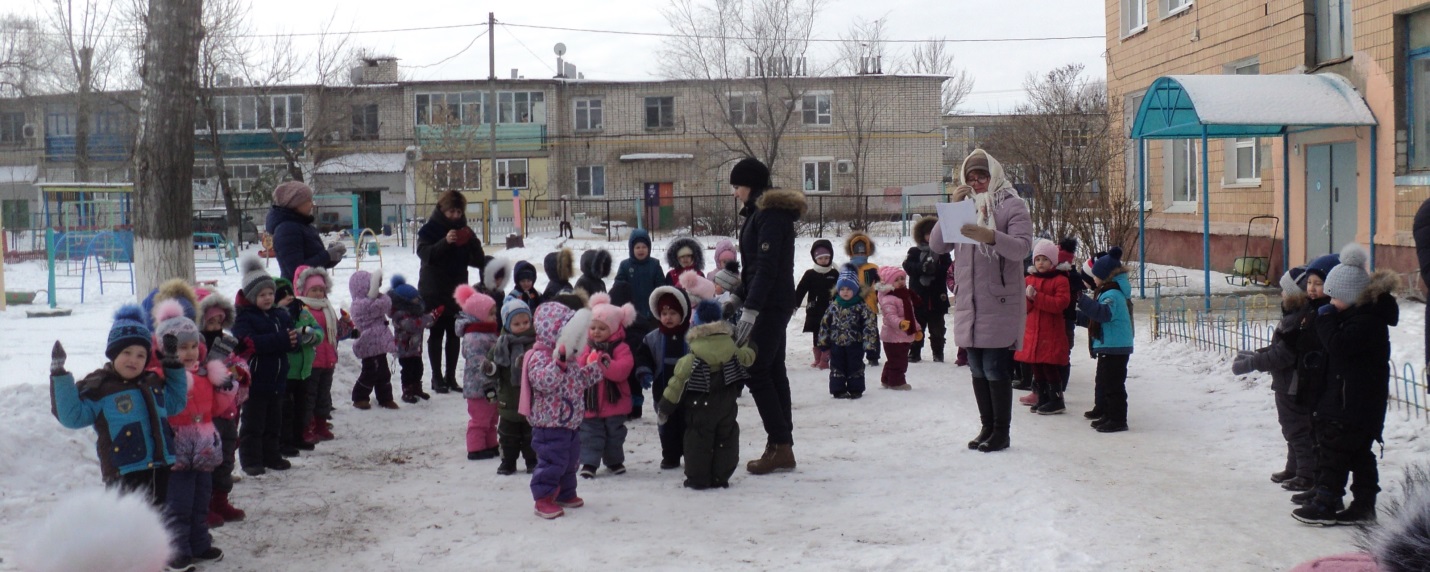 Представление прошло на улице.  Как положено на празднике: все от души веселятся. Дети водили хороводы, пели песни, частушки, зазывали Масленицу и Весну  под песню «Ой блины, блины», Масленица пришла, блины детям принесла. 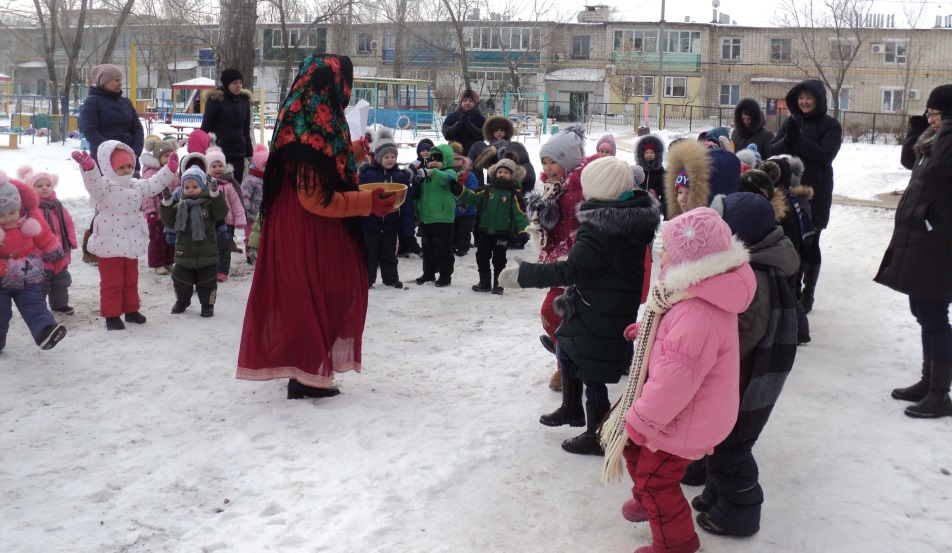 Играли  в русские народны игры «Забрось валенок», 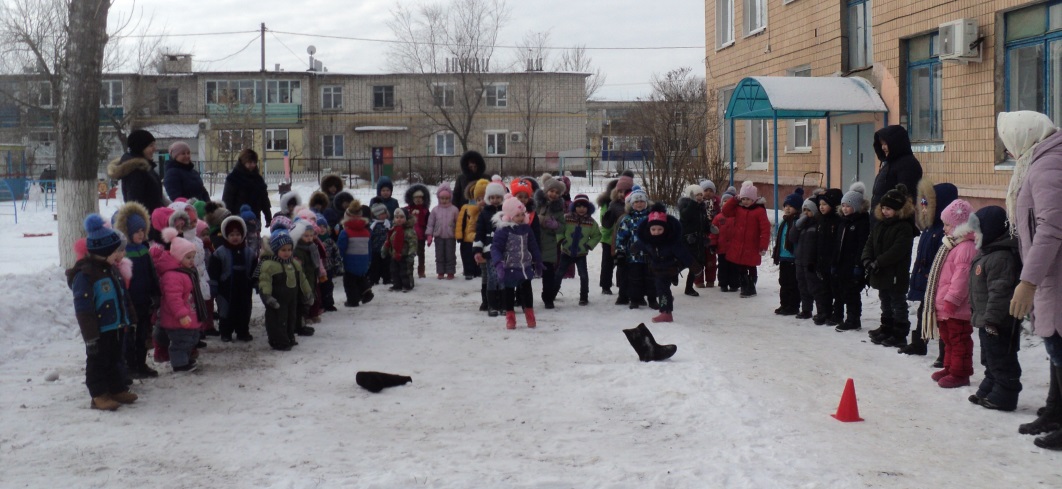 «Кто больше напечет блинов»,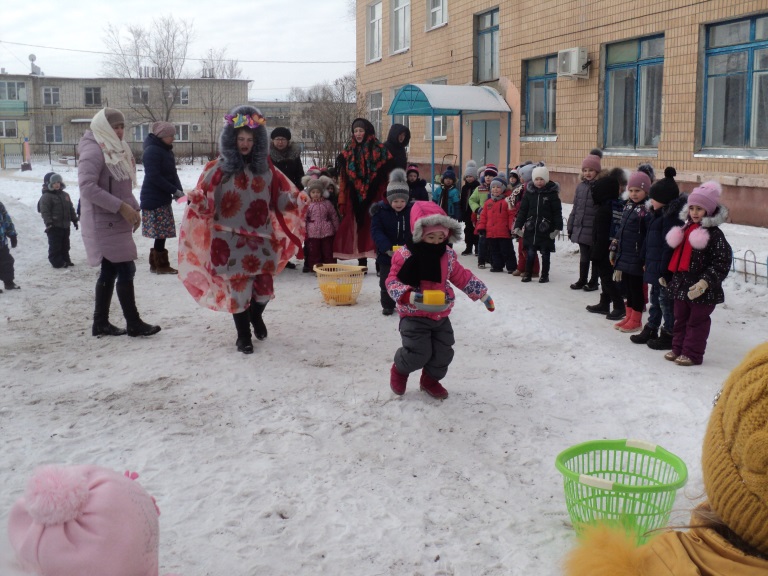 и не обошлось  без перетягивания каната, 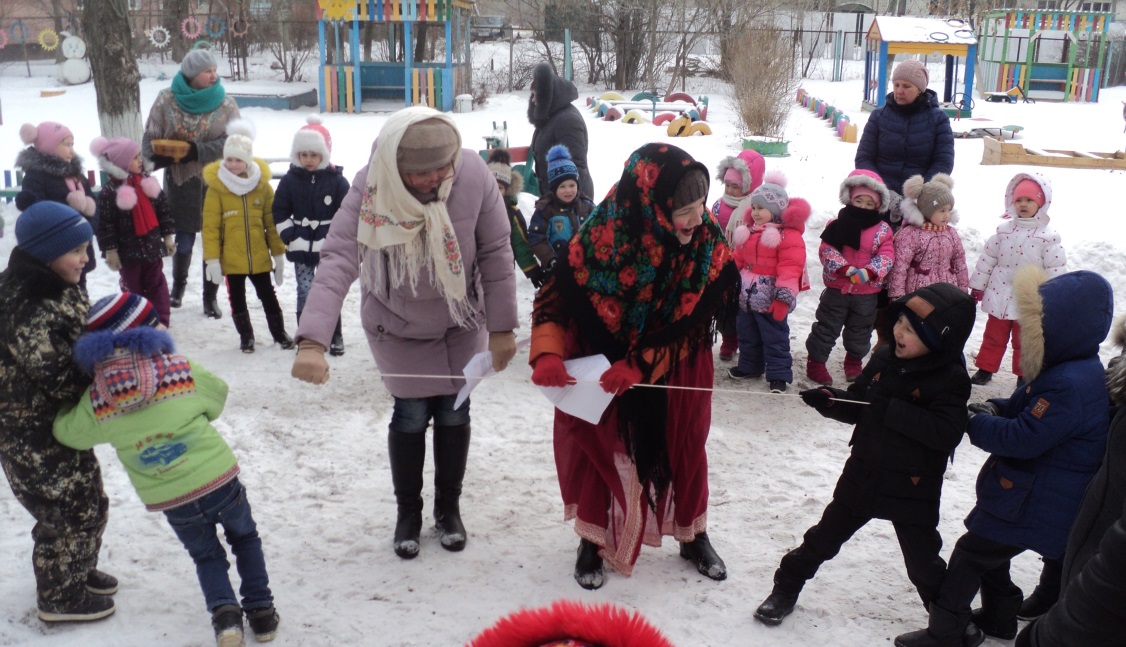 «Гори, гори ясно» и другие.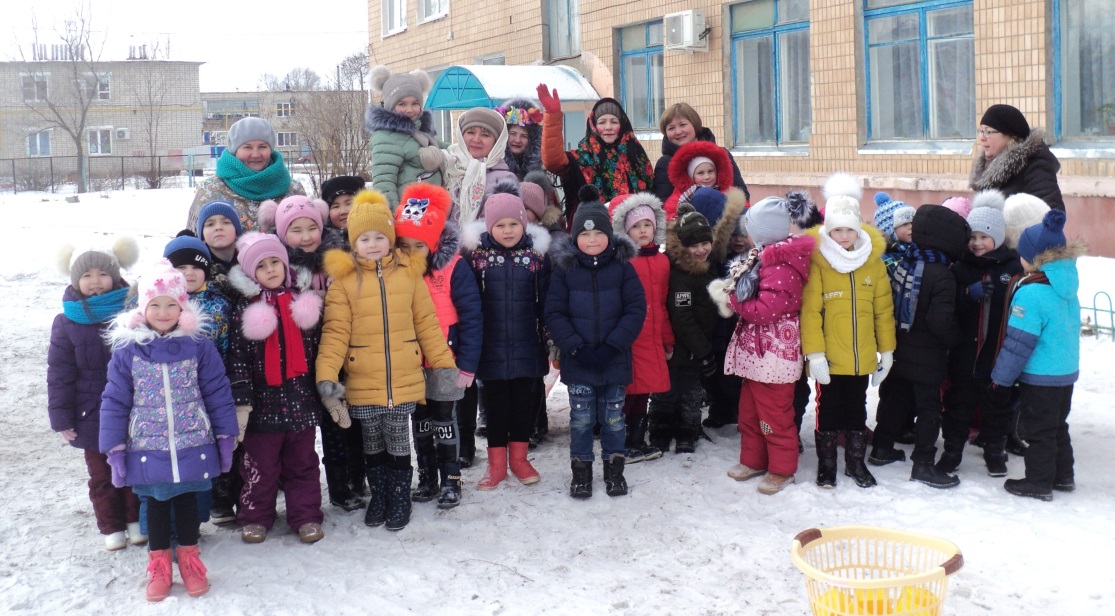 Представление закончено… Но чувство радости останется у детей надолго.Старший воспитатель Гумарова С.Б.